Supplementary files for “Investigating the population structure and genetic differentiation of livestock guard dog breeds”D. Bigi, S.P. Marelli, L. Liotta, S. Frattini, A. Talenti, G. Pagnacco, M. Polli, P. Crepaldi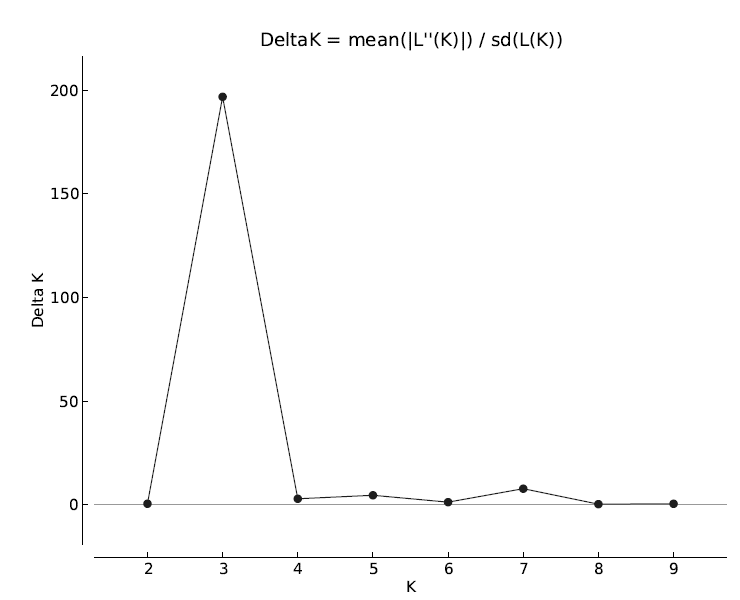 Figure S1 Graph of ΔK averaged over ten runs at each value of K, which was calculated according to the method of Evanno et al. (2005).Table S1 Private alleles for the six studied breeds: Locus, Breed, Allele, Frequency.LocusBreedAlleleFreqAHTH 121CAD900,063AHTH 260CAD2520,042CXX 279CAD1140,042CXX 279CAD1320,021CXX 279CAD1340,042FH2054CAD1580,023FH 2848CAD2460,042INU 030CAD1540,063INU 055CAD1980,021REN 162C04CAD1900,021REN 162C04CAD1920,042REN 162C04CAD1960,063REN 162C04CAD2160,021REN 169D01CAD2220,021REN 247M23CAD2580,021REN 247M23CAD2820,021FH2054COR1620,014FH2054COR1740,157REN 54P11COR2240,014AHTH 121MAN920,068AHTH 121MAN1140,017CXX 279MAN1280,008INU 055MAN2080,076REN 247M23MAN2640,051AHT 137MSD1550,023AHTK 253MSD2960,023CXX 279MSD1220,023CXX 279MSD1880,045INU 005MSD1040,136AHTH 121SIL840,100AHTH 121SIL880,020AHTK 253SIL3000,019FH 2848SIL2280,019INU 030SIL1580,019REN 169D01SIL2040,135